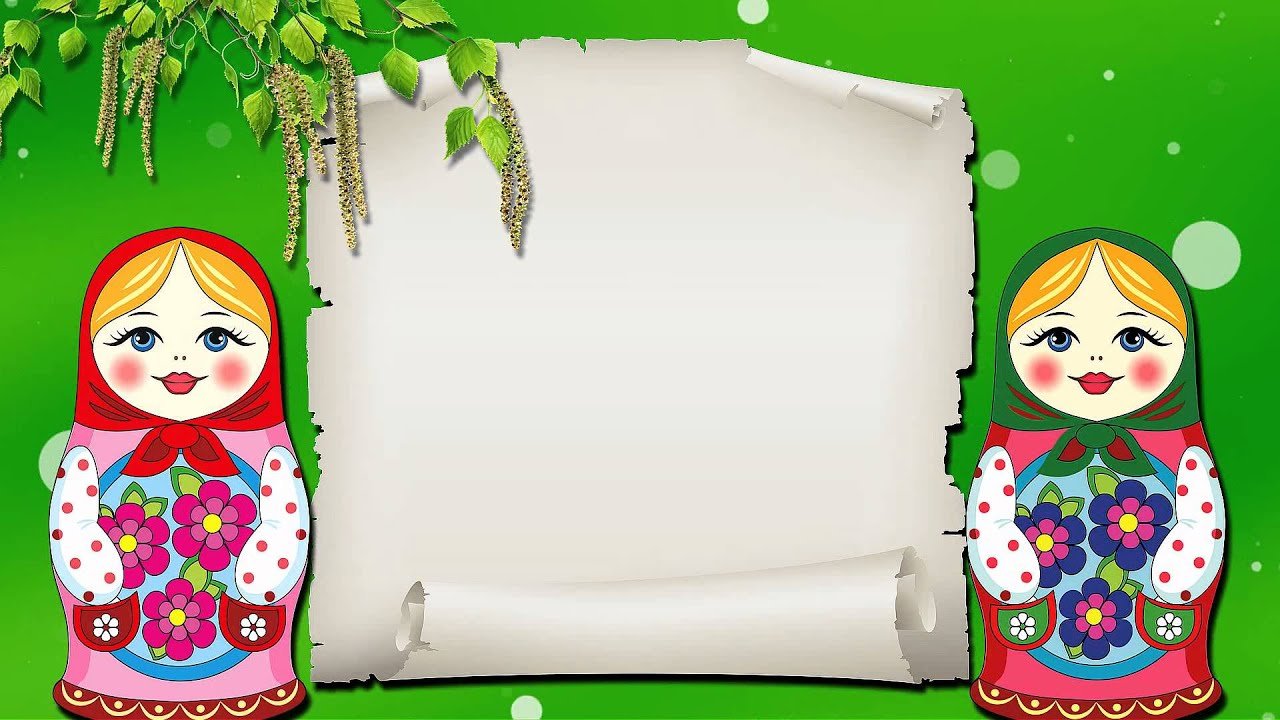 Наиболее благоприятным периодом для развития речи ребёнка является третий год жизни. Именно этот возраст характеризуется качественным скачком в освоении языка . Поэтому в раннем возрасте ведущей задачей является развитие разговорной речи детей. Речь начинает играть важную роль в общем психологическом развитии ребёнка. Ребёнок продолжает активно познавать окружающий мир, но теперь его познавательная деятельность поднимается на новый уровень установления связей между познаваемыми объектами, что проявляется и в речи ребёнка. Первая литература, с которой знакомится каждый ребёнок- это малые формы фольклора (колыбельные песни, частушки, потешки, приговорки, прибаутки, игры). Эти произведения называются «материнским фольклором», «народной педагогикой», так как они идеально сочетают в себе безукоризненно отточенную временем форму с содержанием функциональным назначением (усыпить, взбодрить, причесать, порадовать, научить чему-либо), а главное они идеально соответствуют внутренним потребностям малыша, создают особый эмоциональный мир общения взрослого и ребёнка, рассчитаны на совместные действия. Дошкольное образовательное учреждение – первое и самое ответственное звено в общей системе народного образования. Овладение родным является одним из самых важных приобретений ребёнка в дошкольном детстве. Детский фольклор обширная область устного народного поэтического творчества. Это целый мир – яркий, радостный, наполненный жизненной силой и красотой. Он соседствует с миром взрослых, но неподвластен ему и живёт по своим законам в соответствии со своим видением природы и человеческих отношений. Фольклорные произведения учат детей понимать «доброе», и «злое», противостоять плохому, активно защищать слабых, проявлять заботу, великодушие к природе. Через потешки, песенки у малышей складывается более глубокие представления о плодотворном труде человека. Малый фольклорный жанр – это миниатюрные произведения, созданные для детей – песенки, потешки, прибаутки, заклички и др. Это область народного творчества представляет собой одно из средств народной педагогики.
Современному малышу не менее, чем в далеком прошлом, нужны такие способы создания определенных взаимоотношений с взрослыми при убаюкивании, купании, первых физических упражнениях, в играх. В течение многих веков прибаутки, потешки, поговорки, заклички, сказки любовно и мудро поучают ребёнка, приобщают его к высокой моральной культуре своего народа. 	О. С. Ушакова считает, что потешки, скороговорки, пословицы, поговорки являются богатейшим материалом для развития звуковой культуры речи. Развивая чувство ритма и рифмы, мы готовим ребёнка к дальнейшему восприятию поэтической речи и формируем интонационную выразительность его речи. Первые знакомство ребёнка с искусством слова, начинается с фольклорных произведений, как правило, в начале жизни, ребёнок знакомится с малыми жанрами фольклора, доступными его восприятию. Это колыбельные песни, успокаивающие ребёнка, усыпляющие его, поэзия пестования, уход за ребёнком, ласковых прикосновений к нему. Пестушки всегда удовлетворяли потребность ребёнка в тактильных движениях – все дети любят, когда их поглаживают по головке, ручкам, плечикам, прижимают к себе близкие люди – это язык эмоционального общения.
Пестушки – песенки, которыми сопровождается уход за ребёнком, нянчить, растить, воспитывать. Заклички, потешки – обращение с явлениями природы. Считалки – коротенькие стишки, служащие для справедливого распределения ролей в игре. Колыбельные песни – в народе их называют байками. Детский фольклор русского народа богат, разнообразен произведениями малых жанров. На третьем году жизни речь ребёнка становится основным средством общения и с взрослыми и с детьми. Значительно возрастает понимание речи окружающих. В этом возрасте с ребёнком разговаривают не только о том, что он видит, воспринимает в данный момент, но и о том, что было в его опыте прежде, и том, что будет. Расширяются возможности для развития наблюдательности, способности обобщения. Значительно расширяется репертуар художественных произведений, с которыми знакомят детей третьего года жизни. Однако, по-прежнему особое место занимают произведения малых фольклорных форм. Фольклор интересен своей яркой, доступной, понятной детям формой. Дети с интересом, восхищением пытаются подражать взрослому. Повторяя вместе с ним стихи, потешки, прибаутки у детей развивается воображение, обогащается и развивается речь, эмоции.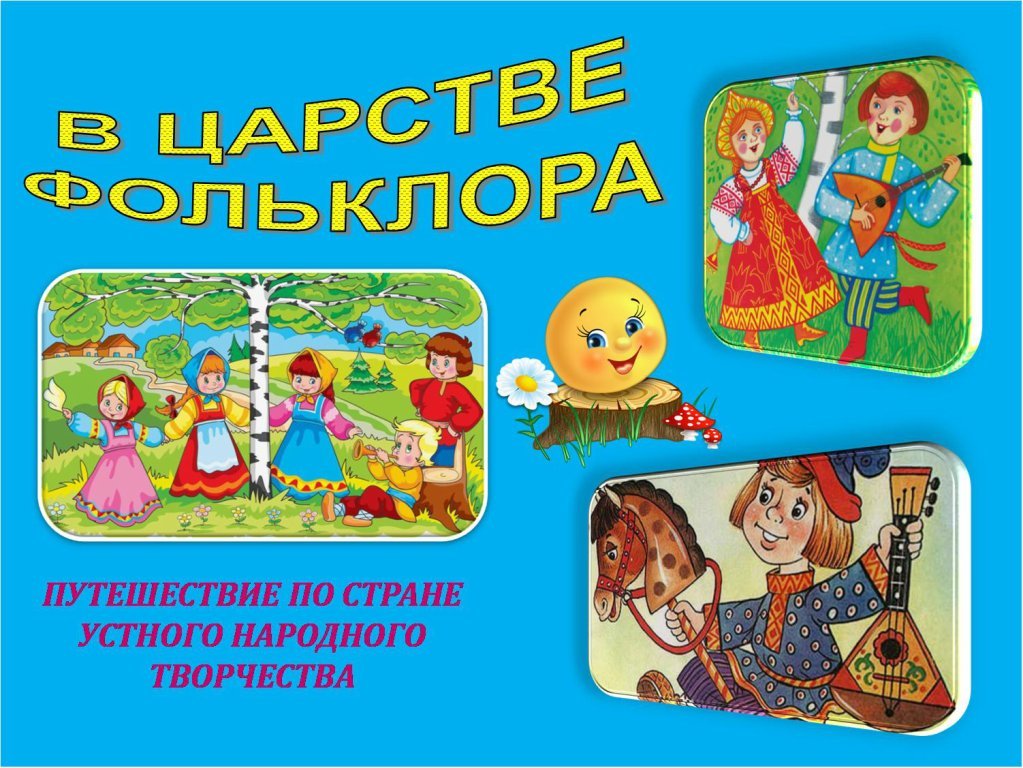 